KARTY PRACY DO TEMATYKI WIELKANOCNEJ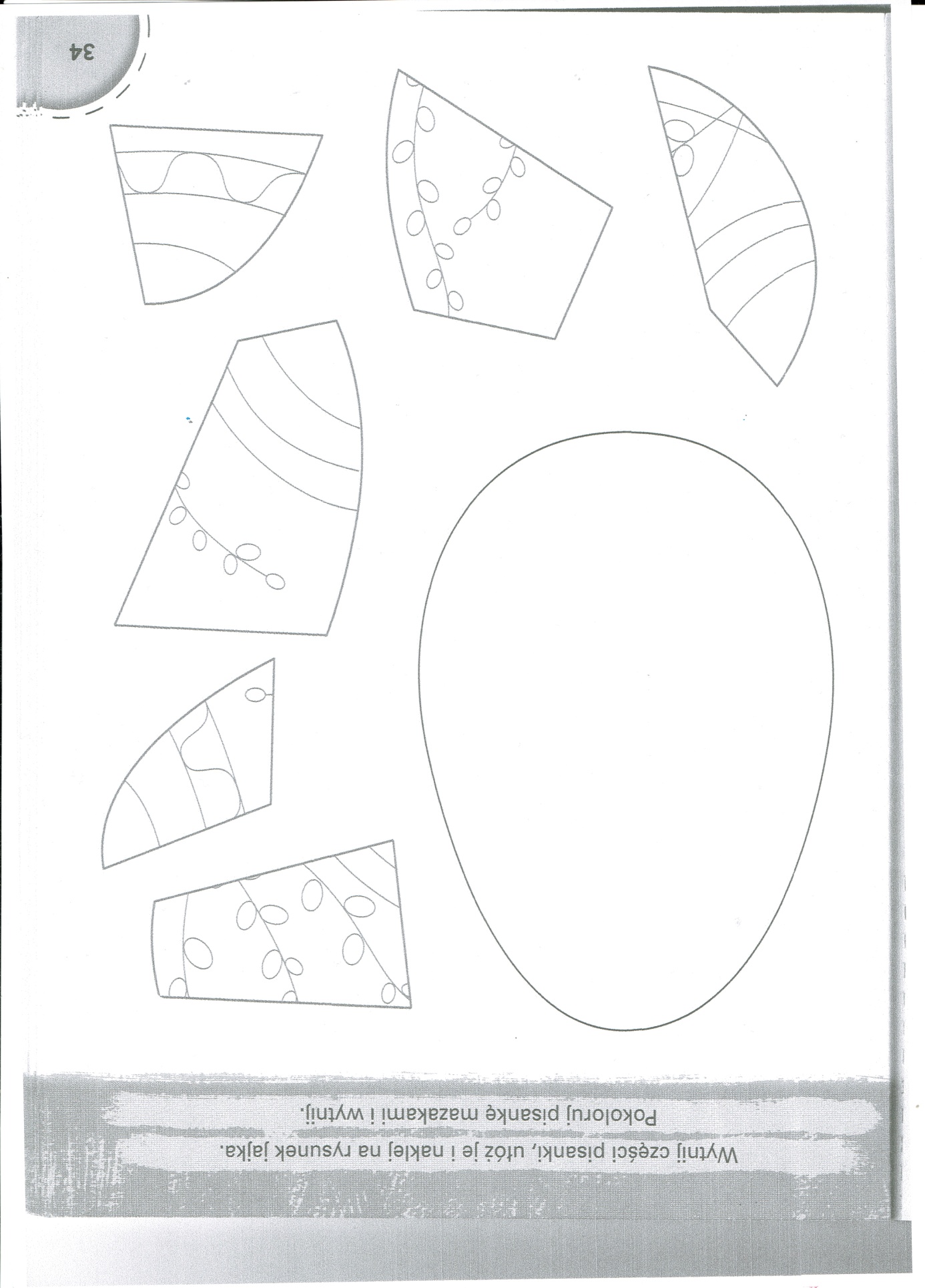 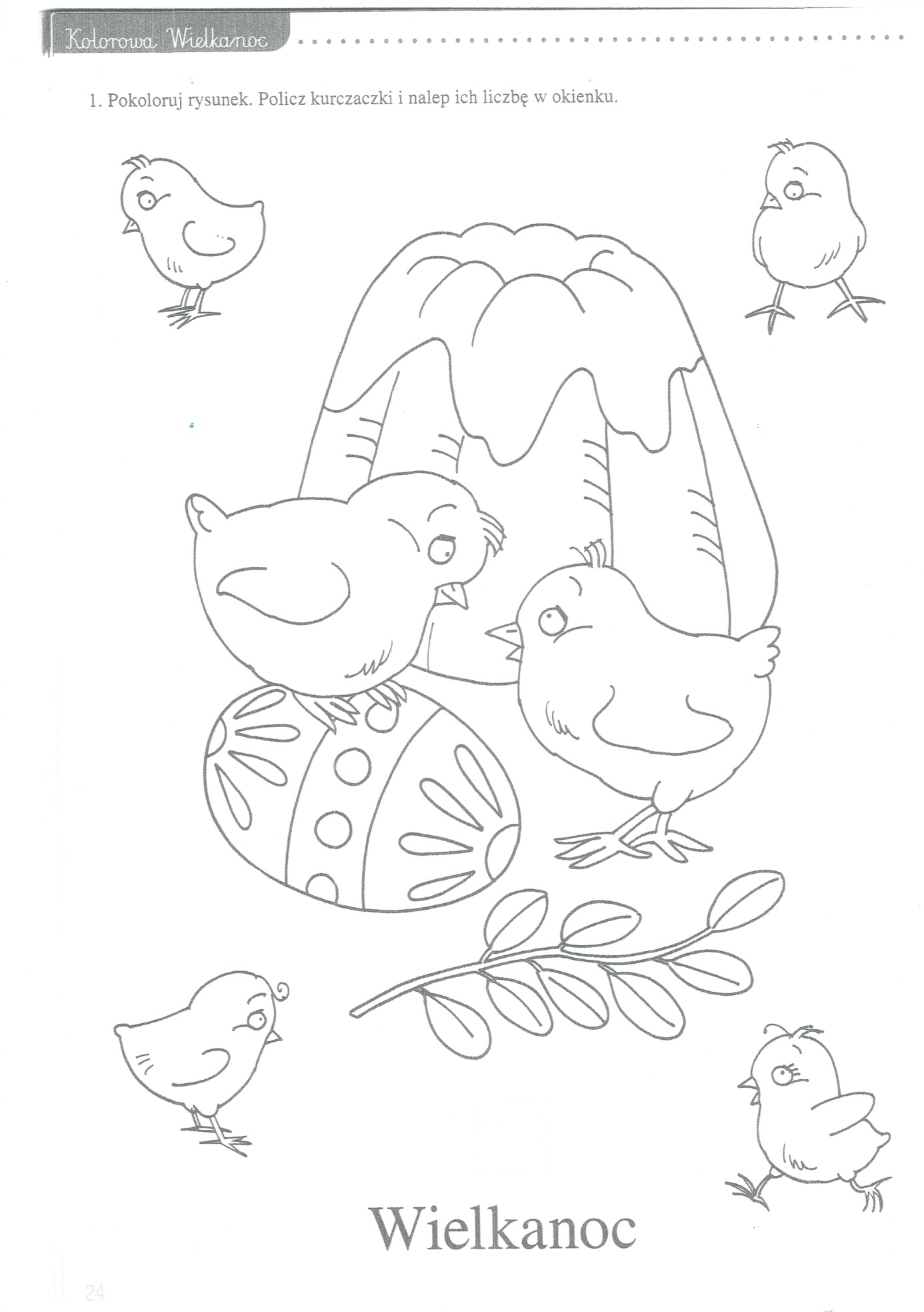 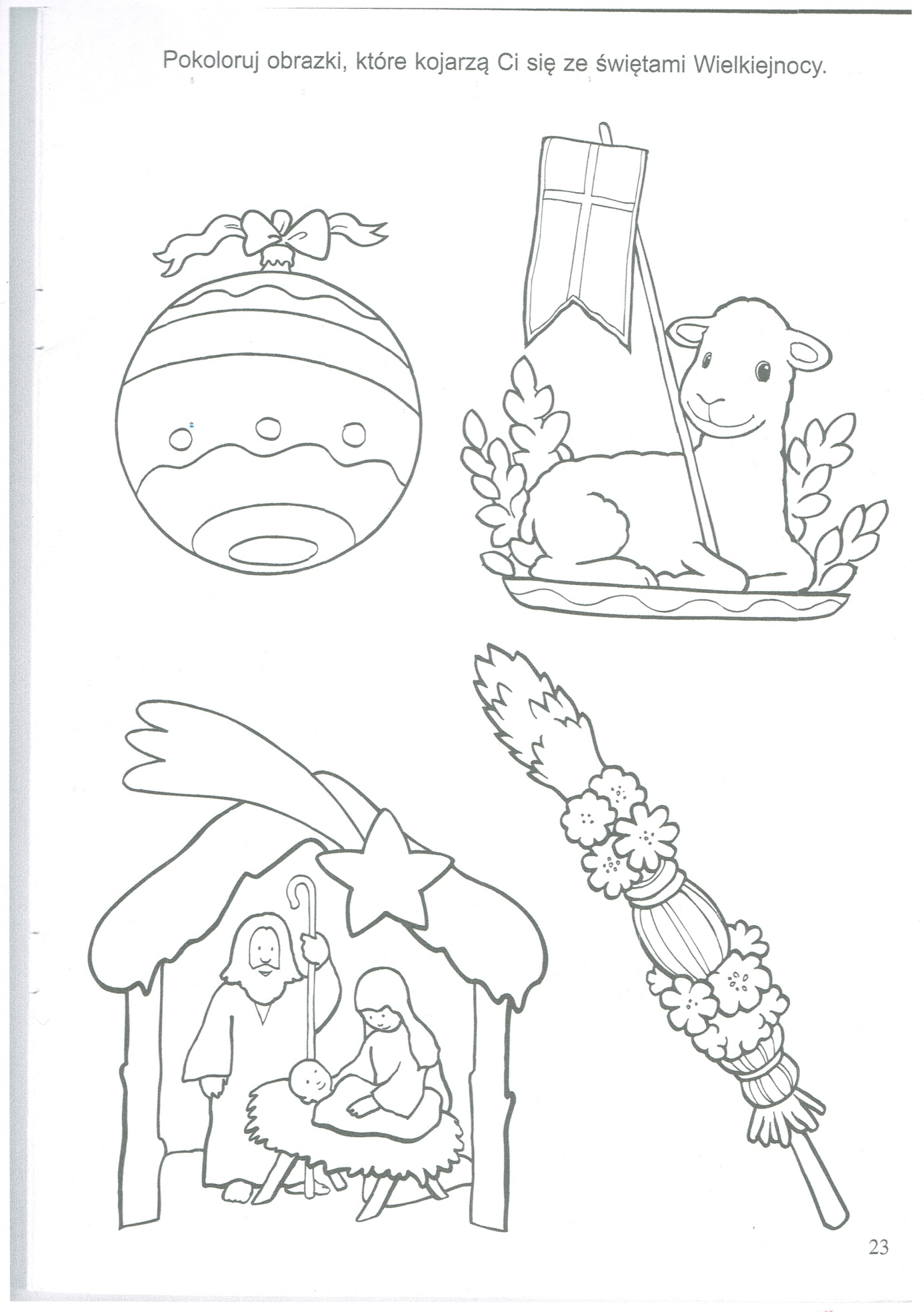 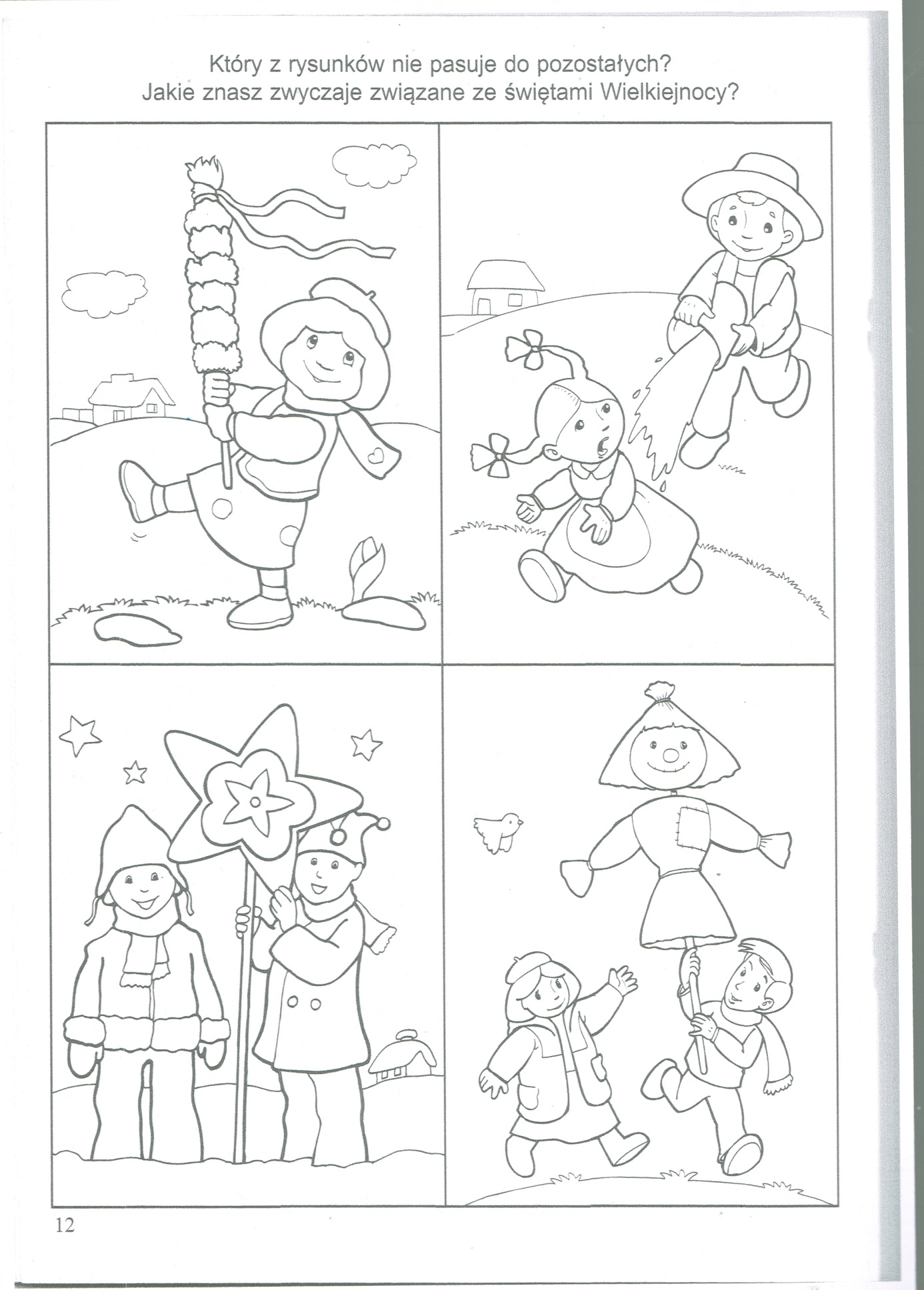 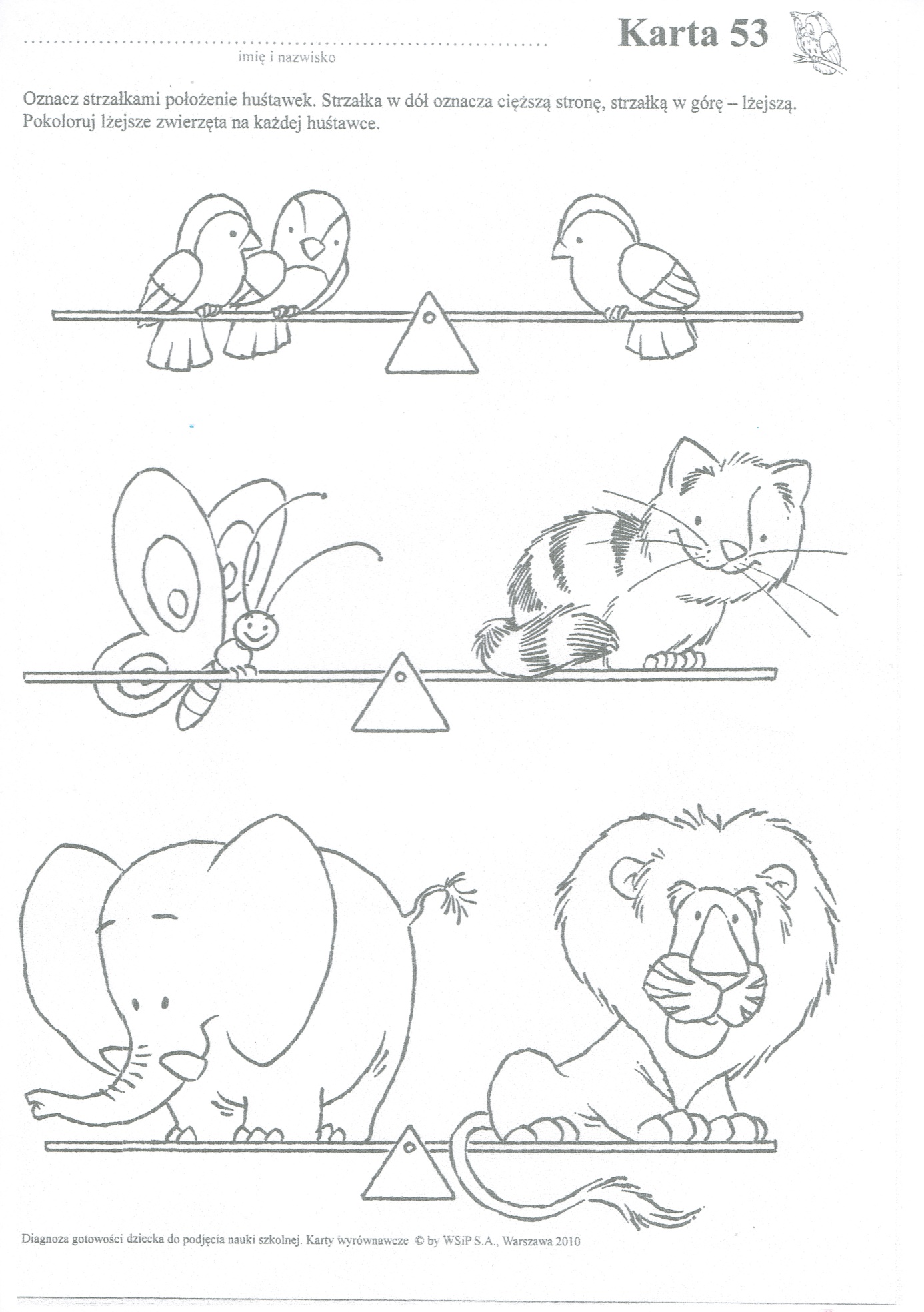 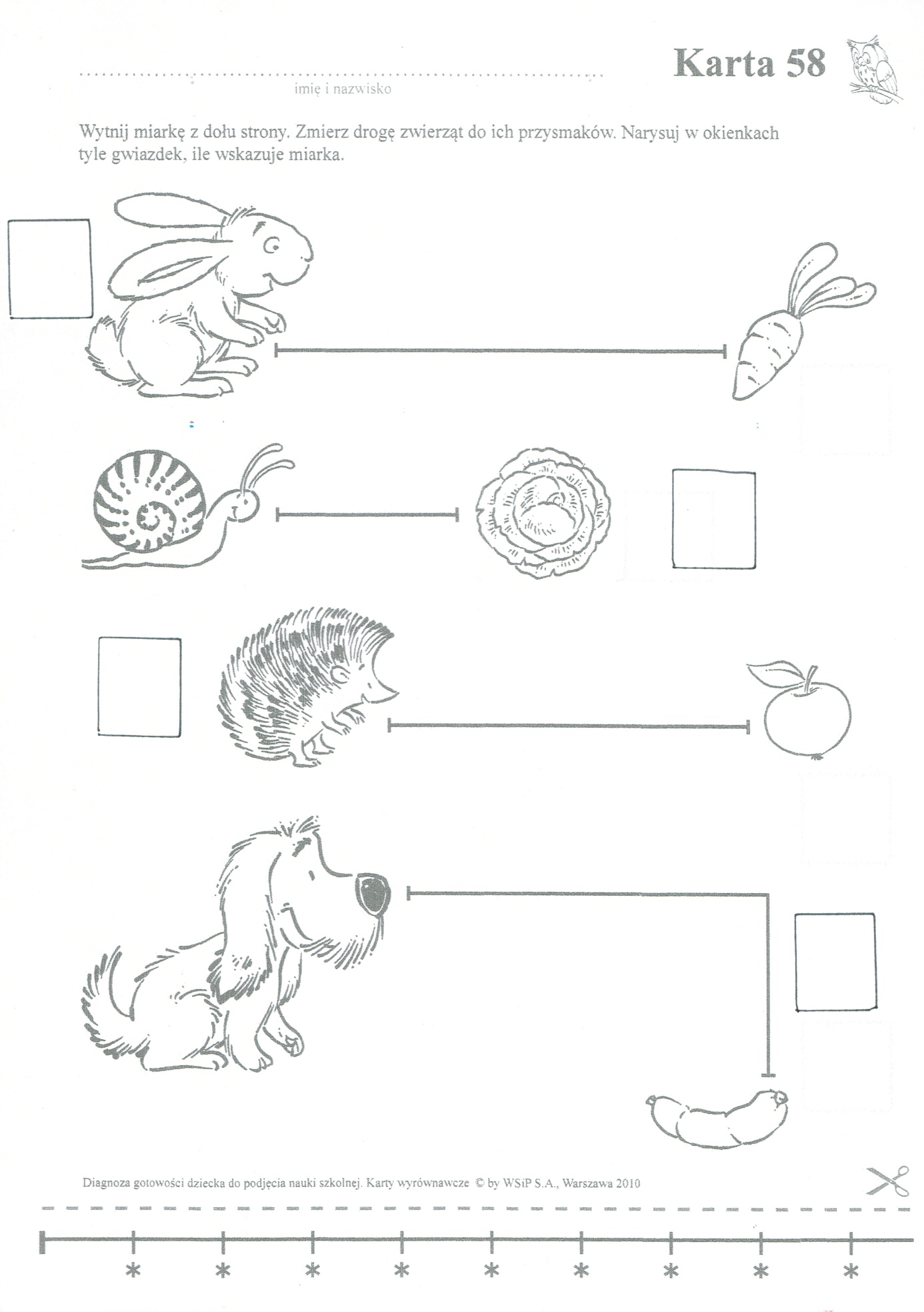 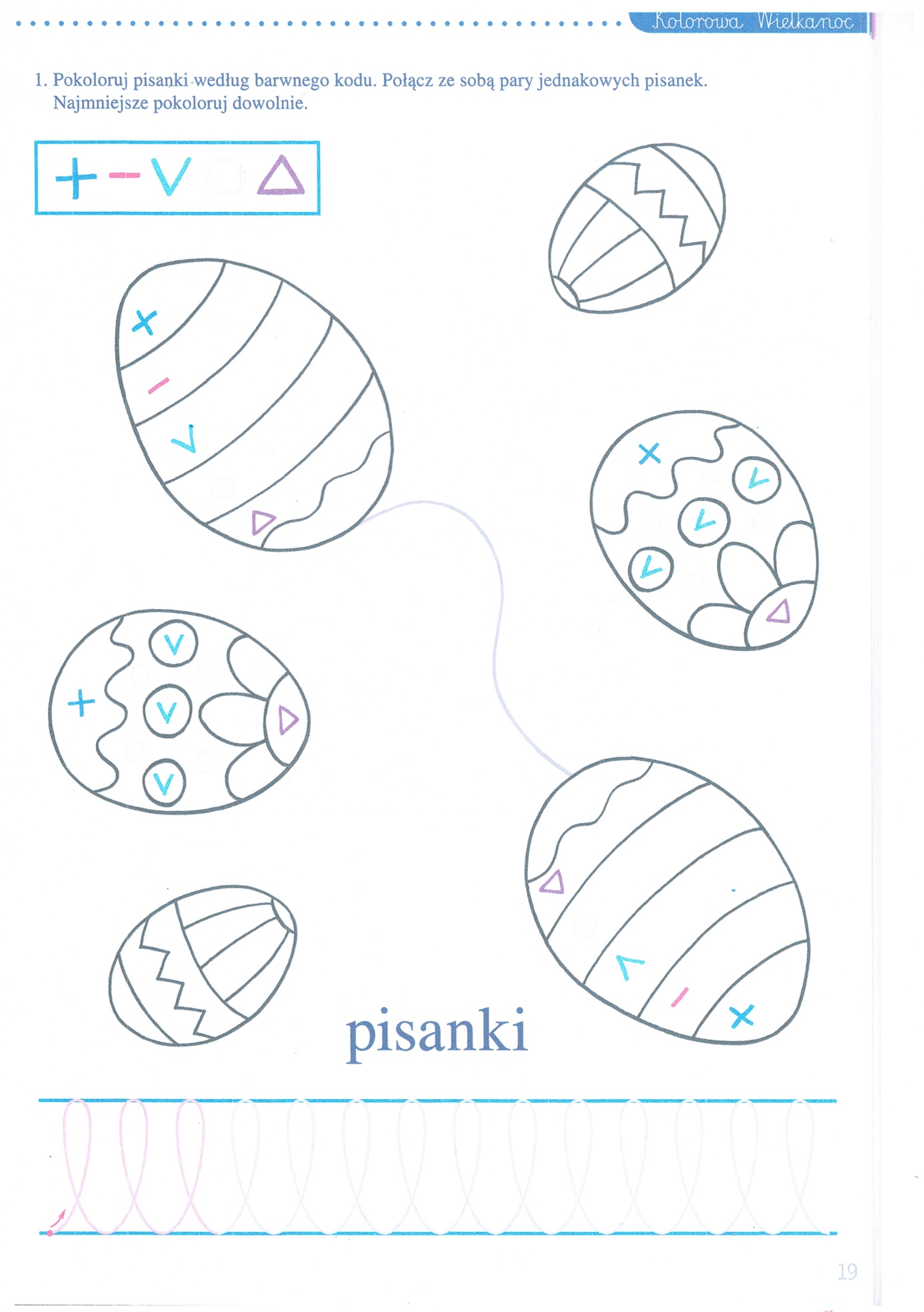 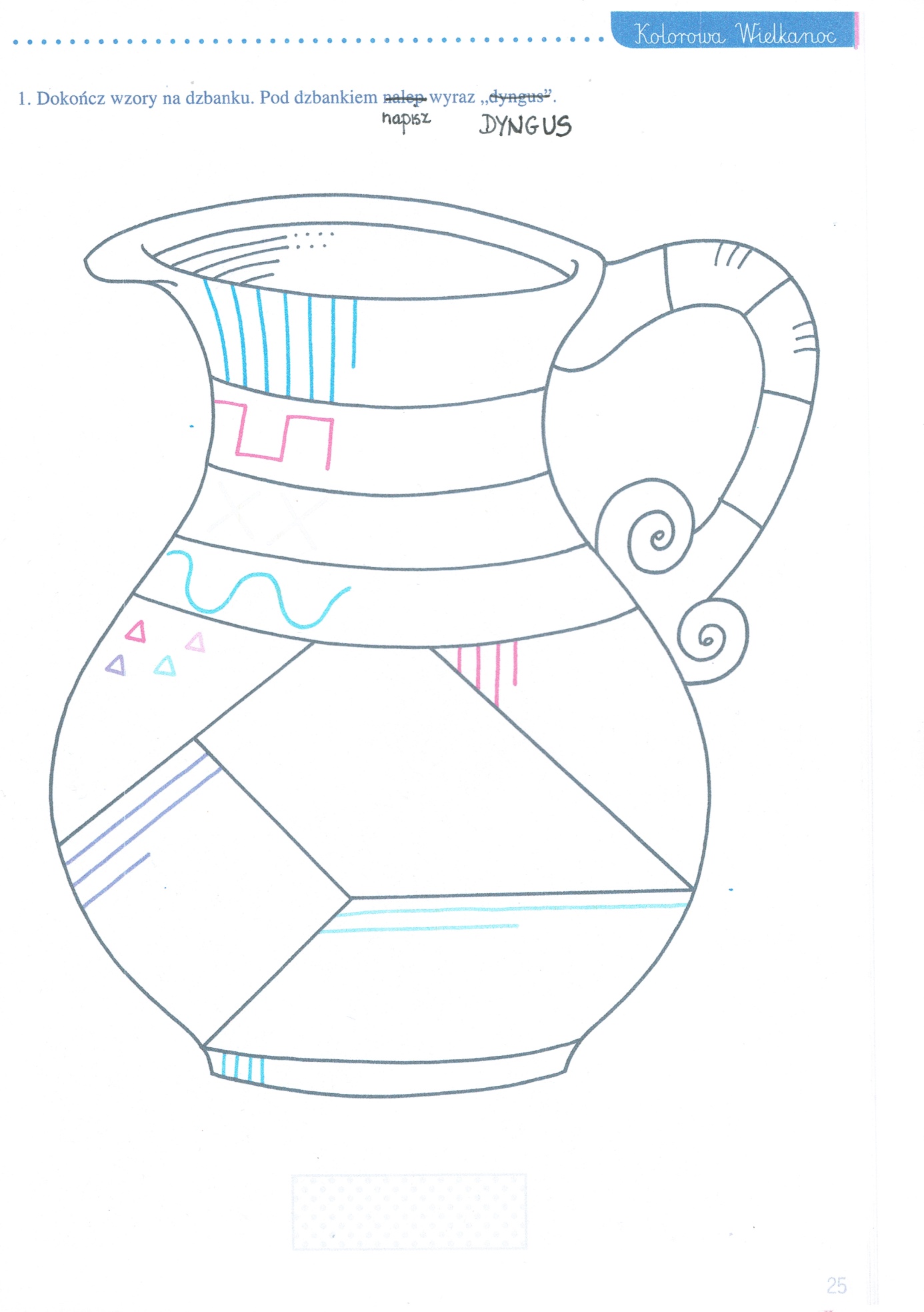 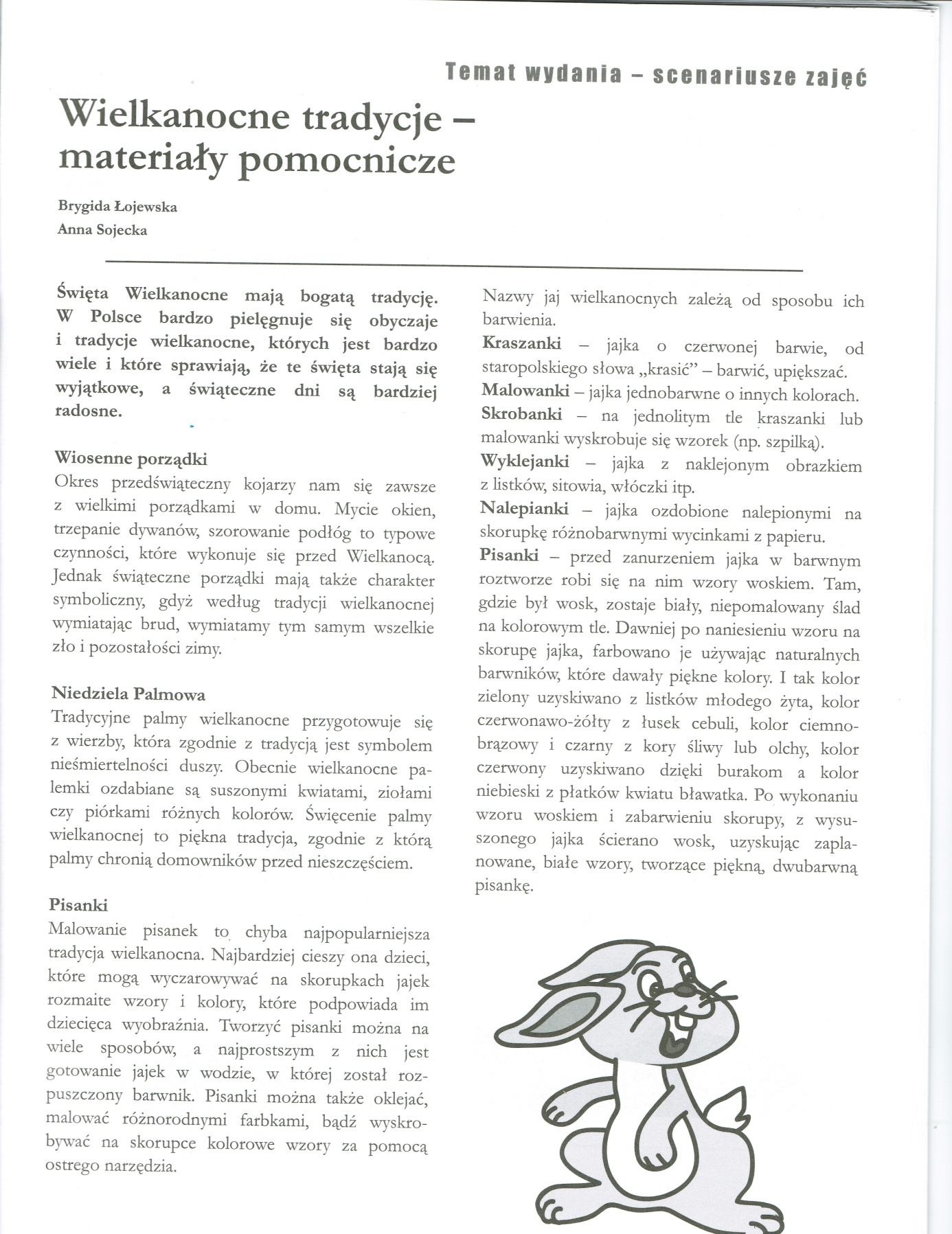 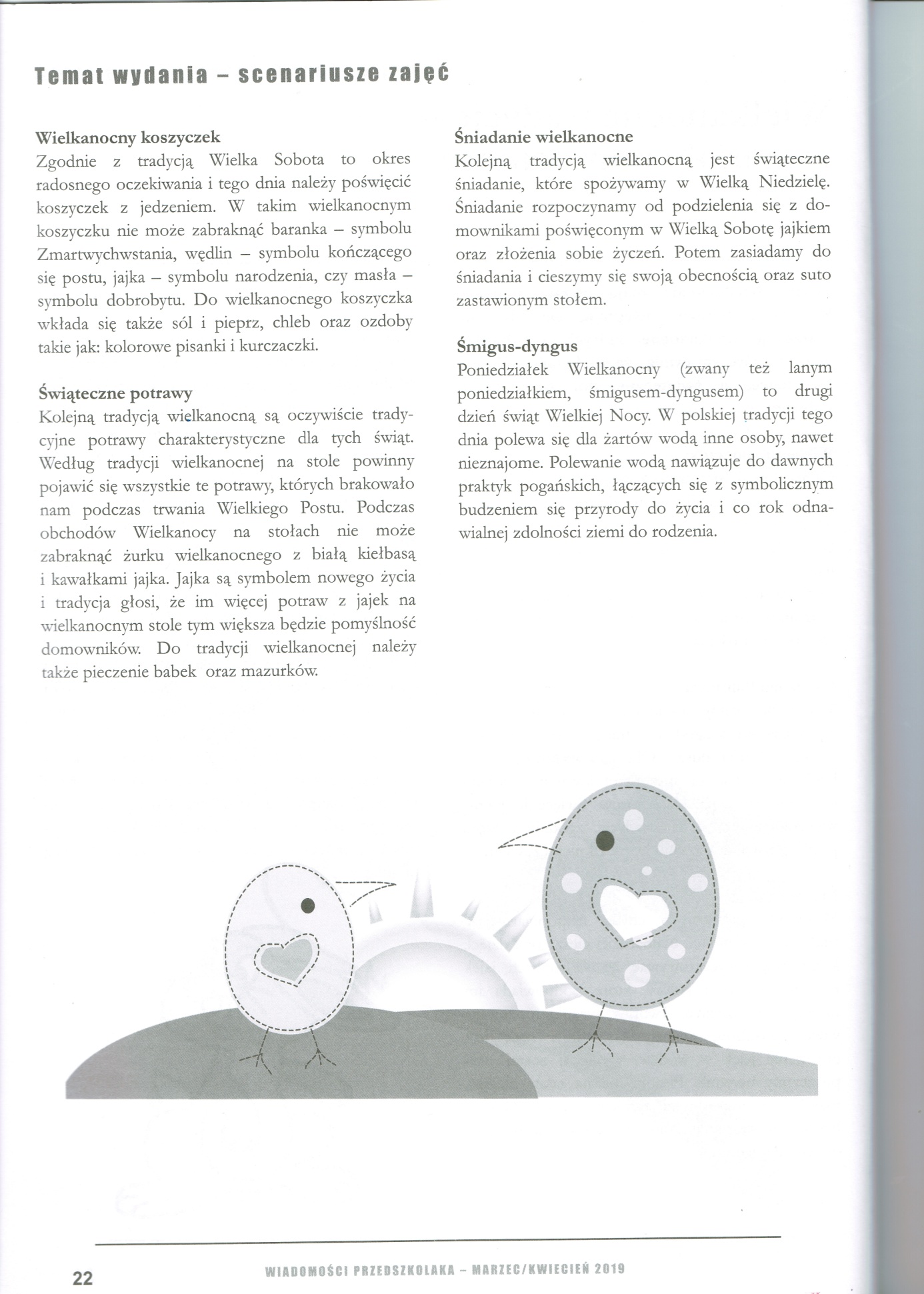 PIOSENKA „ŚWIĘTA, ŚWIĘTA BIJĄ DZWONY”link: https://www.youtube.com/watch?v=rqBs7Cwe2as